Publicado en Madrid el 27/04/2017 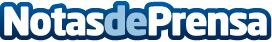 Aprender inglés en el extranjeroMuchos estudios han descubierto que a edades tempranas se aprende mejor un idioma extranjero. Por esto, multitud de escuelas han implantado en sus programas de estudios, la enseñanza de una lengua extranjera optando, generalmente, por la lengua inglesa. Asimismo, los colegios ofrecen completar sus estudios en el extranjero a través de una inmersión lingüísticaDatos de contacto:LenfexNota de prensa publicada en: https://www.notasdeprensa.es/aprender-ingles-en-el-extranjero Categorias: Internacional Viaje Idiomas Educación Turismo http://www.notasdeprensa.es